CURRICULUM VITAE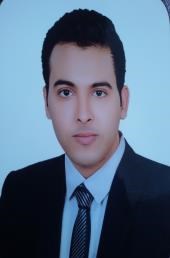 Objective:-Civil Engineer/ Supervisor work experience in Construction of Industrial and Commercial project. Presently seeking suitable post with in the domain of Civil Engineer to utilize the knowledge gained through education and work experience.  Total years’ Experience 	: 	2 + years  Total work experience consist of Construction Villas, residental buildings, commercial building Employment HistoryScope of WorkAssigned as a Site Supervisor for Commercial Building and Residential Buildings From June 2016 to dec 2017 Position 	: 	          Civil Supervisor, site engineer Project     :     Commercial Building , Residential Buildings Location 	: 	   Egypt Duties and ResponsibilitiesWorking as a Construction representative (Civil Supervisor) for Engineering Projects of Commercial buildings  Supervisor / monitor and inspect at site on daily basis and visit to capture all critical construction issue for project  Supervisor all civil activities starting from site preparation till per commissioning work in which required to prepare and review all engineering project. Documents and find the technical solution for site discrepancy referring to project specification and internal standards codes   Implement all safety regulation attend safety group meeting to ensure the contractor, fully comply with HSE requirements. Give training to all the Contractor Supervisor  Manage all records of reports and give report to the engineer & project Manager       June 2014to sep 2014 Site Engineer trainer June 2015to sep 2015 Site Engineer trainer Duties and ResponsibilitiesSupervision from Substructure to Super structure and finishing activities  Procurement of materials, manpower and co-ordination of consultants and architects where required.  Preparing daily report each day giving detailed information of manpower, equipment,  work done and work to be done next day   Scope of WorkAssigned as a Site Engineer for Construction of residental building kotour elgharbia egypt Duties and ResponsibilitiesTo make the inspection of the entire site to ensure that of work going with the requirement Give training to all the Contractor supervisor’s To make risk assessment and implement in the site and Coordinate with all Contractor’s construction department. Educational Qualification:-Graduated in : new cairo academy civil engineering department Graduation year :2016 Graduation project : material Graduation project grade :excellent  Short CourseDiploma of Auto CAD  Diploma of sap 2000 Revit  Etabs  Safe  Sci columns Computer Software   			MS Office  					Personal Details:-Date of birth  				17- april 1993 Nationality  					egyption Gender 					Male  Marital Status  				Single  Language Known   				English, Arabic,  Professional SkillsGood interpersonal skills  Possess good judgment  Systematic  Organization  Committed team player  Possess strong sense of responsibility  Patient and hard working  Can easily deal with different types of people  Can work under pressure  Declaration:-I hereby declare that the above information is true and correct to that best of my knowledge and belief.  Karim 